26.10.2018                                                                                                                       № 665 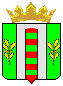 О расходовании из средств бюджета Пограничного муниципального района субсидий бюджетным учреждениям на создание в общеобразовательных организациях, расположенных в сельской местности, условий для занятий физической культурой и спортом	Руководствуясь ст. 86 Бюджетного кодекса Российской Федерации, Федеральным законом Российской Федерации от 06.10.2003 года № 131-Ф3             «Об общих принципах организации местного самоуправления в Российской Федерации», Уставом Пограничного муниципального района, администрация Пограничного муниципального районаПОСТАНОВЛЯЕТ: 1. Установить расходное обязательство Пограничного муниципального района на 2019 год по созданию в общеобразовательных организациях, расположенных в сельской местности, условий для занятий физической культурой и спортом.             2. Определить МКУ «Центр обеспечения деятельности муниципальных образовательных учреждений Пограничного муниципального района» ответственным за исполнение указанного расходного обязательства Пограничного муниципального района.
            3. Настоящее постановление разместить на официальном сайте администрации Пограничного муниципального района.4. Контроль за исполнением настоящего постановления возложить на начальника финансового управления администрации Пограничного муниципального района                 Е.В. Кислицыну.И.о. главы администрациимуниципального района                                                                                                   А.В. ХалинИ.А. Зыбина22-8-01